AppendicesReavenJei T. CruzNorthern Marianas CollegeDr. Kimberly Bunts-Anderson01/29/19Appendix A – InterviewNumber of Researches: 1Number of Interviews: 9Type of Interview: Interview of ConvenienceDemographics: 3 Choreographers, 3 Dancers, 3 Non-dancers (All 3 are different ages)Interview Questions:ChoreographersWhat inspired you to dance?How has it impacted your life?How does dance affect you?DancersThoughts on danceHow has it impacted your life?How has it affected you?Non-DancersThoughts on danceHow has the dance community affected you?Do you support the dance community?Appendix B – Interview ResultsInterview 1: ChoreographersLength of Interview: Interview was taken over Whatsapp within a dayResults: All three interviewees have responded with positive impacts that dance has made in their lives.  Dance gave them a purpose in their life which led them to live happy lives because they were able to share their inspiration with others.Interview 2: DancersLength of Interview: Interview was taken over Whatsapp within a dayResults: All three interviewees have responded with positive impacts that dance has made in their lives.  Dance gave them the opportunity to express themselves emotionally.  This made them believe that life has more to offer when being able to express themselves freely.Interview 3: Non-DancersLength of Interview: Interview was taken over Whatsapp within a dayResults: Although the interviewees were non-dancers, they shared that dance impacted them in a positive way.  Each enjoy watching the modern dance performances because it motivated them to believe in themselves.  Watching the dancers wow the audience gave them a sense of joy because they see how much positive impact it gives to others.Appendix C – Pilot StudyNumber of Researches: 1Number of People Surveyed: 12Demographic: NMC Students Type of Survey: Survey of Convenience Survey Questions: Do you have any knowledge on modern dance?Do you dance?Do you believe that modern dance can express and share real feelings?Do you believe that modern dance can be a form of therapy?How has modern dance affect your life?Do you support the dance community?Appendix D – Results of Pilot Survey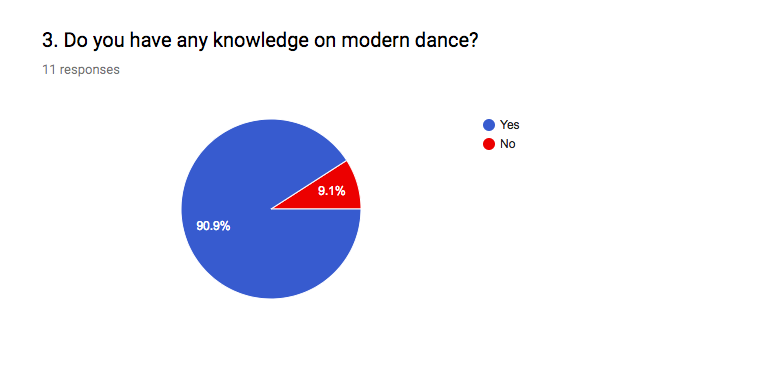 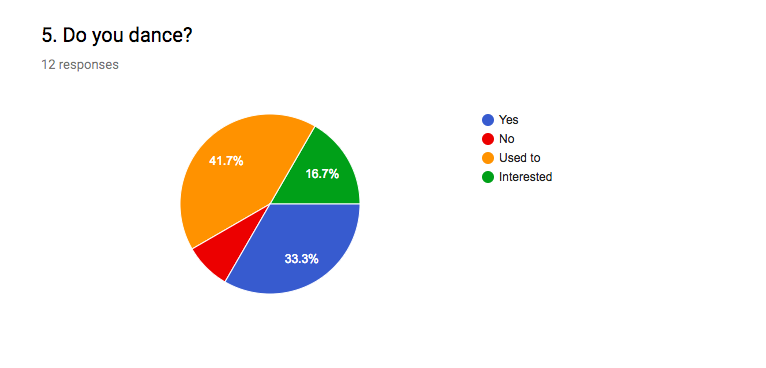 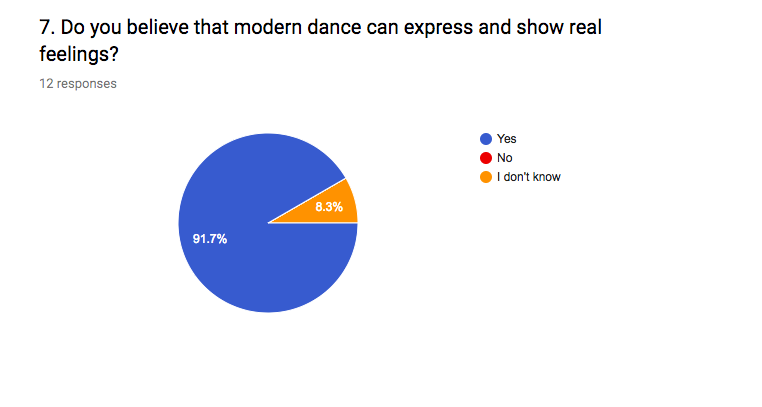 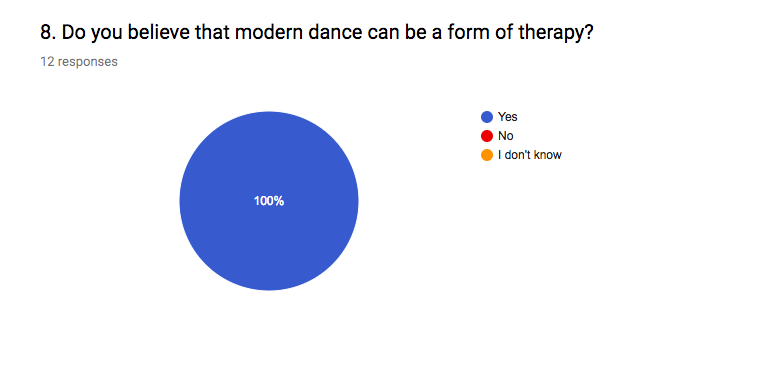 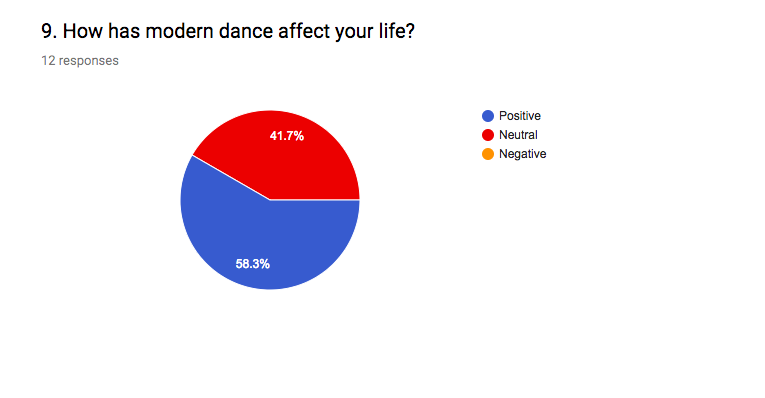 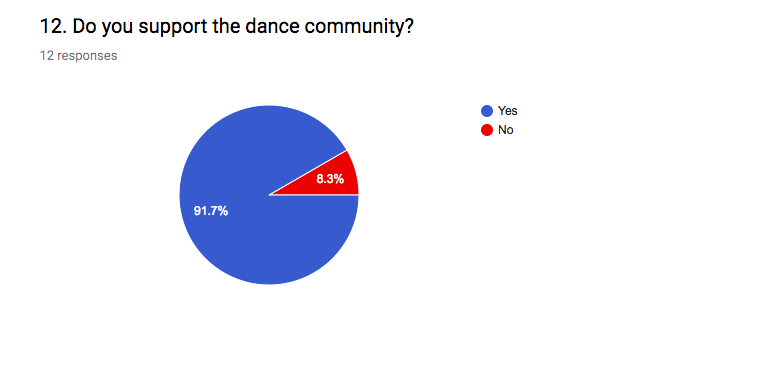 